Kun lintujen laulun kuulla saan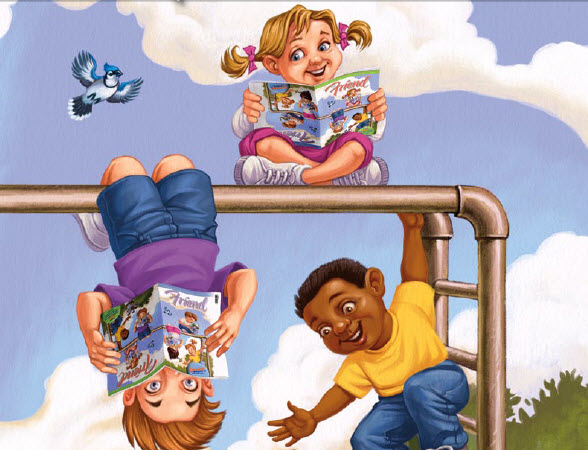 O Tai sinisen taivaan näänKun tuuli mua koskee matkallaan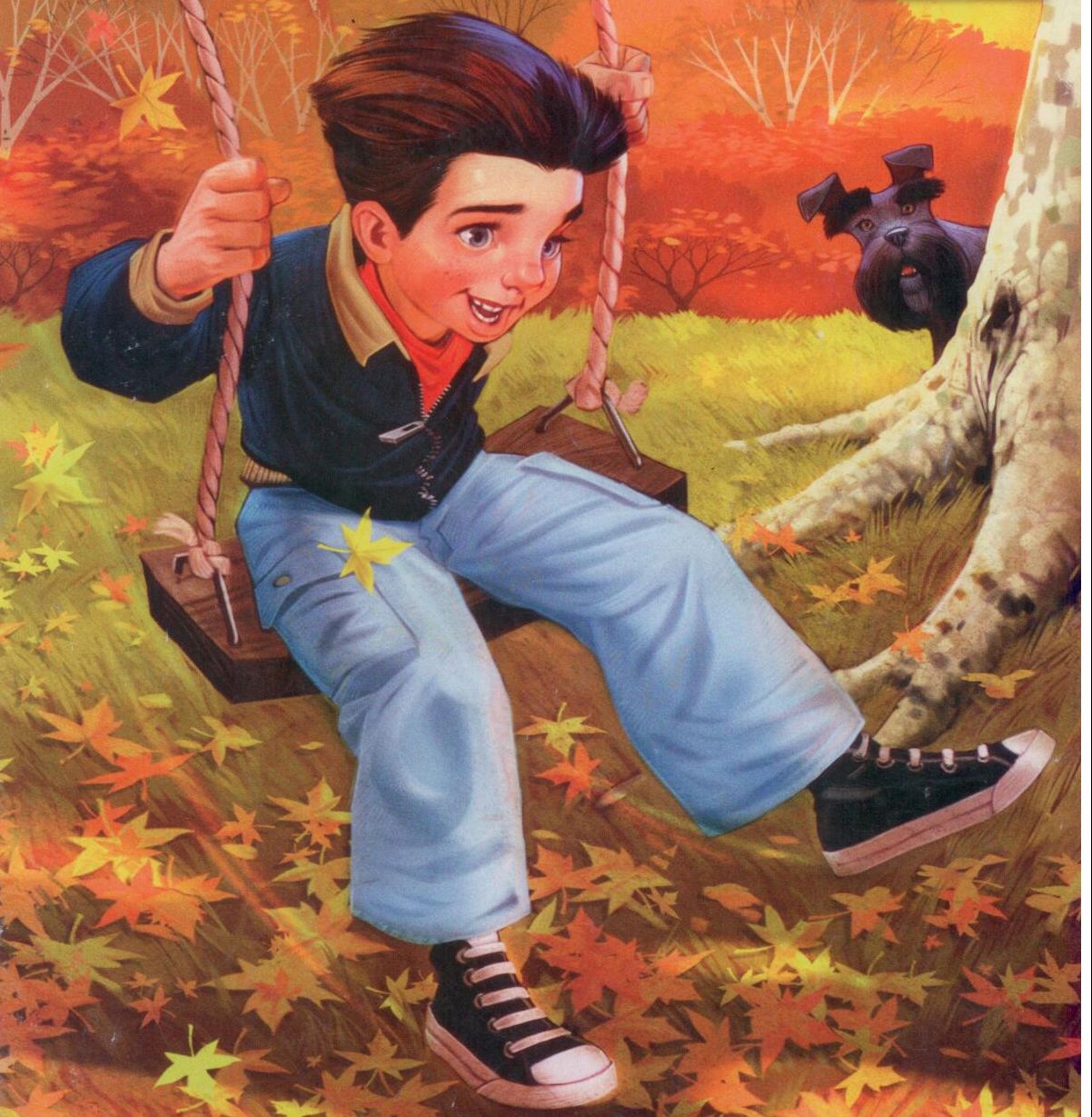 Tai kun sateeseen kastumaan jäänKun tuoksua ruusun hengitän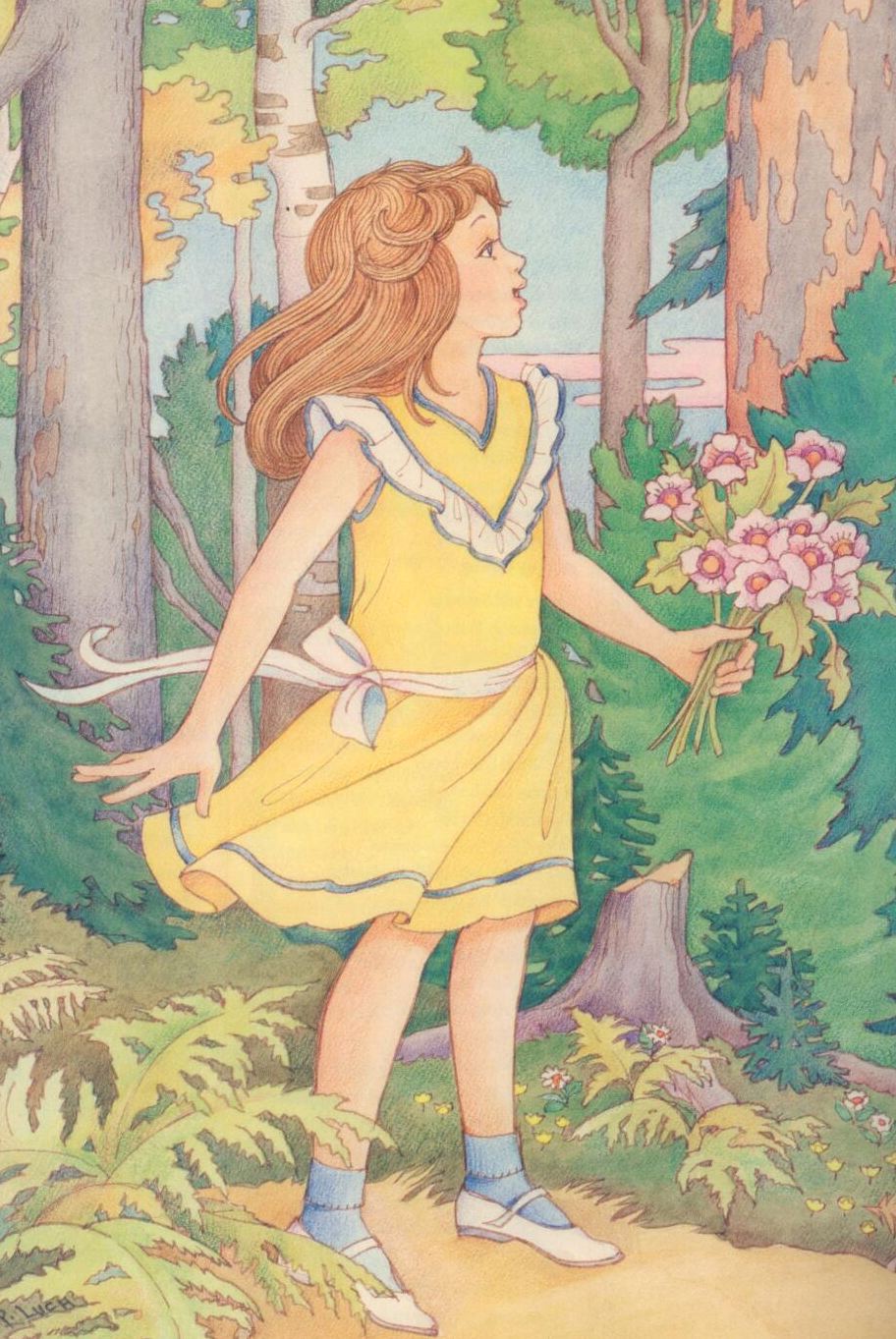 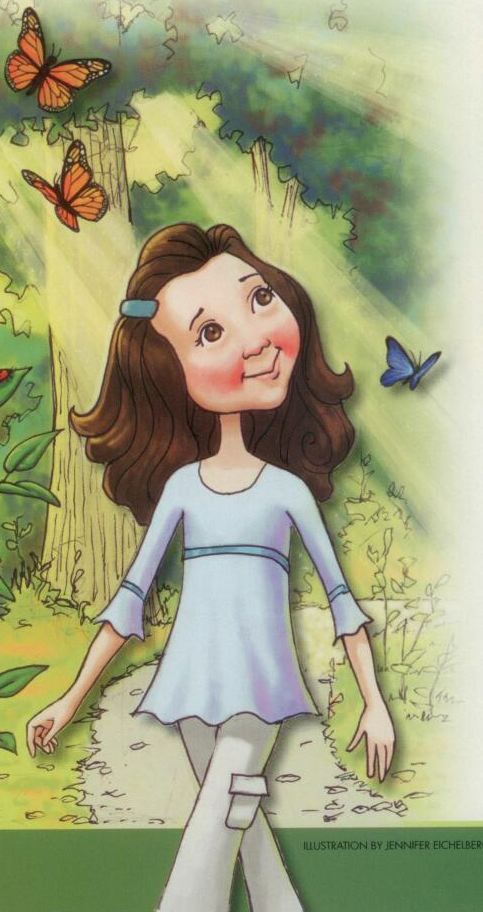 Tai sireenin kukkienNiin ihmettelenkuinka kauniin maan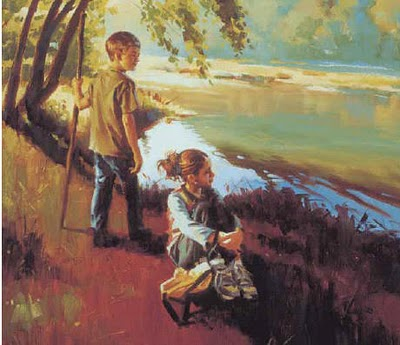 Meille loi Isä taivaallinenMä silmäni sain ett näkisin 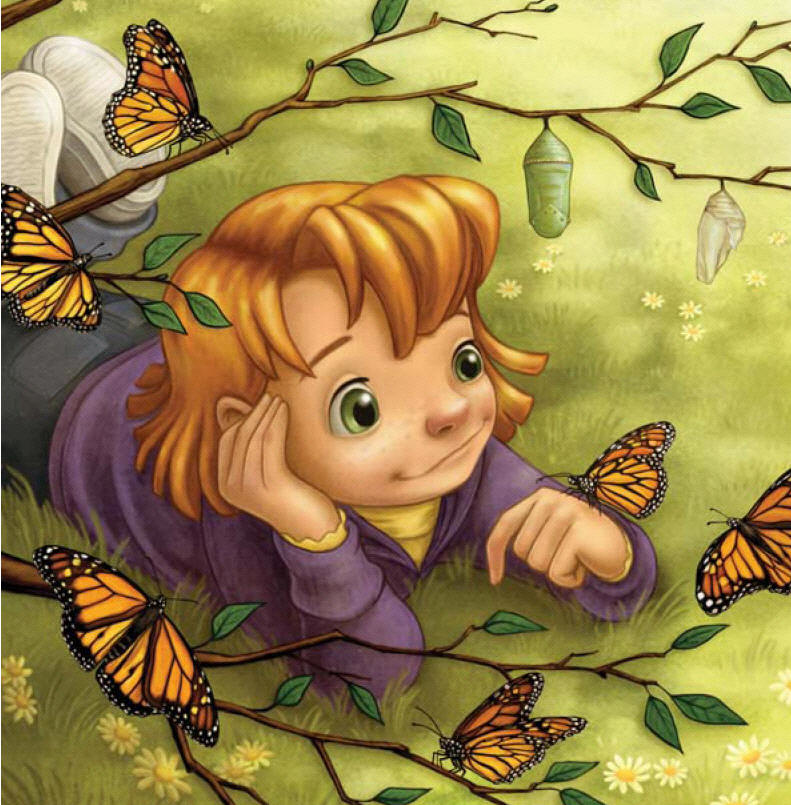 Tuon perhosen kirjavanMä korvani sain ett kuulisin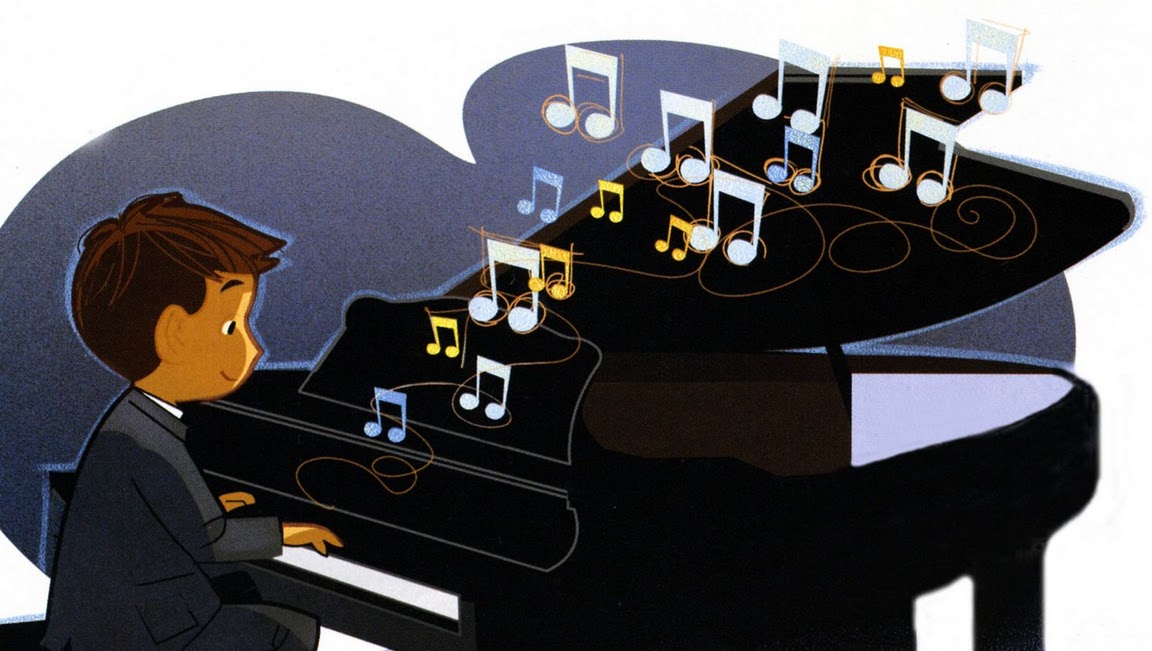 Maan äänien kaiunnanSain elämän, järjen sydämen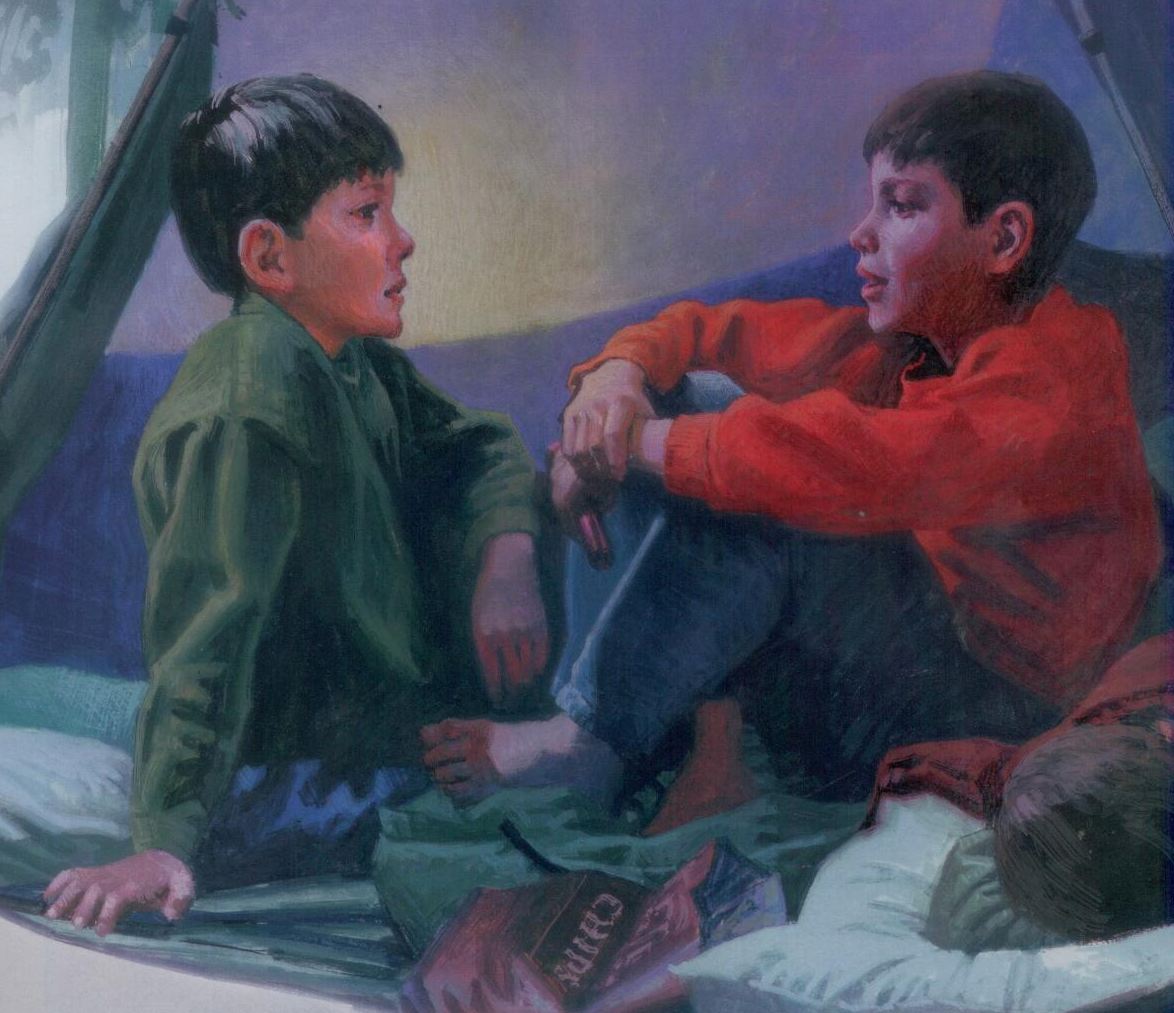 Ja iloitsen kaikestaMyös minut loi Isäni taivaallinen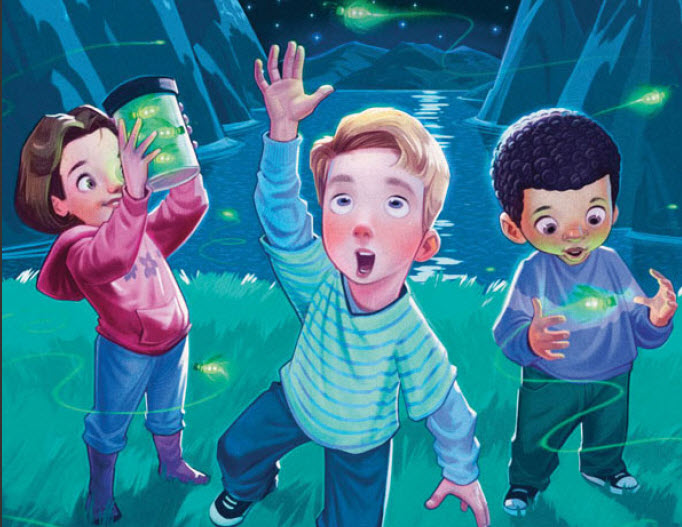 Myös minut loi Isäni taivaallinen